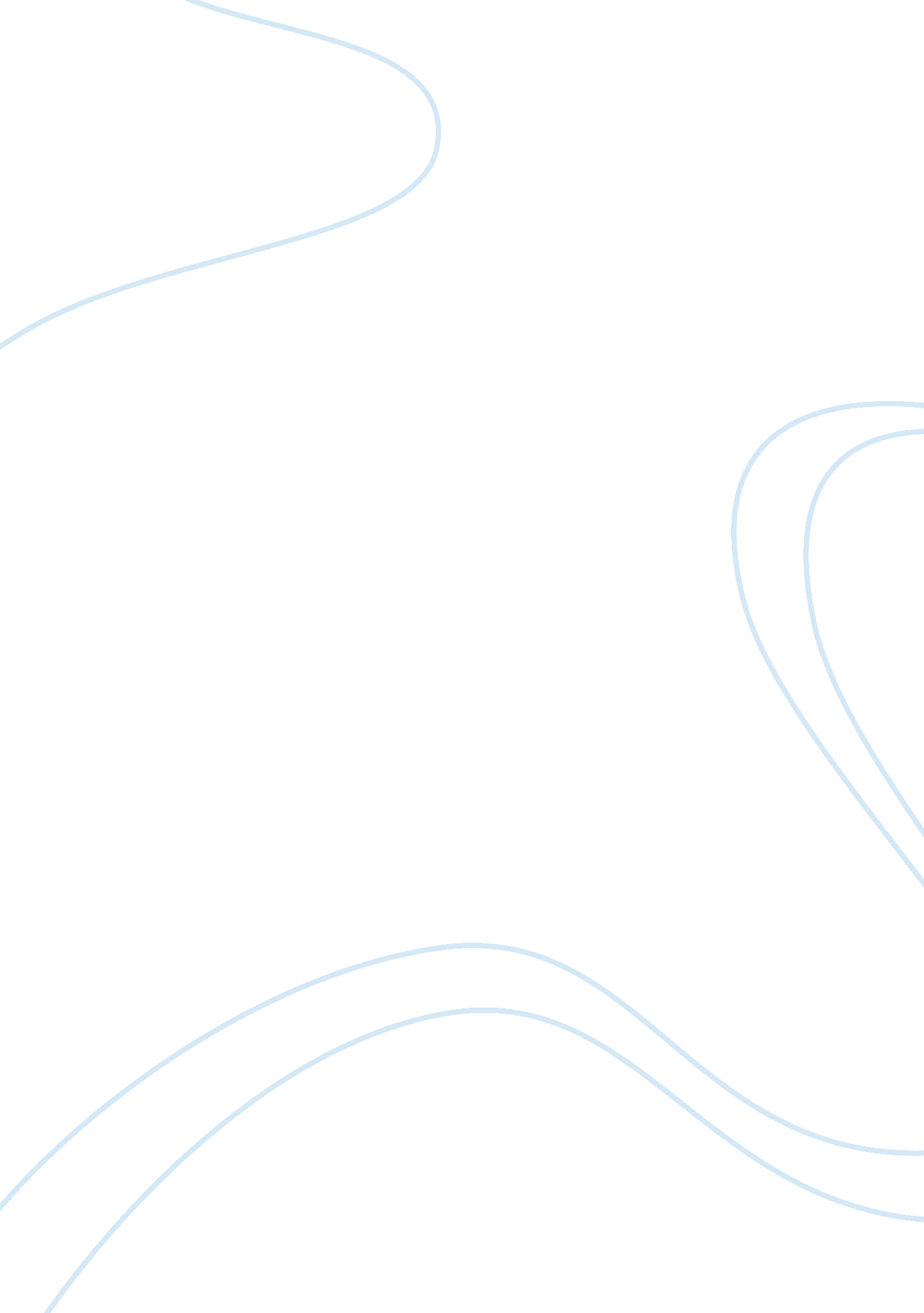 Social civic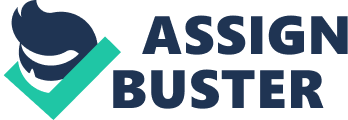 Social/civic Global religious and ethical ways affiliation Global religious and ethical ways An observation Ethical and religious dispensations across the globe are created at different scopes to serve different purposes. This depends on the creators and the people aimed t be governed by the policies. Additionally, society settings dictate the social and ethical dispensations that will govern individuals. With widespread ethical and religious ways across the globe it has become a necessity for people to know how to cope with the various societal provisions. In an argument by Muller (2014) with globalization people are exposed to ethical and religious specifications different from their own. For this reason, individuals are advised to create a versatile personality that would enable them to handle adverse ethical and religious specifications. 
Knowing the global world in ethical and religious ways refers to the ability of a person to recognize the many ethical and religious preferences embraced by different people across the globe. Muller (2014) points out that ethical and religious ways define people and give the direction in terms of personal governance. They give people direction on how to be morally upright. Knowing these specifications means understanding how to have social accepted behavior regardless of one’s location. Tomoko (2007) gives an example on how to know global ethical and religious ways by arguing that, regardless of the location of a person or religious acquaintance, murder is viewed as an immoral act. Understanding such a provision put one in a comfortable position in terms of knowing the global world in an ethical and religious way (Tomoko, 2007). 
An interview 
I interviewed a church leader with a 20 year experience in preaching the word and experiencing the changes of the human perception on religion and global ethical ways. The religious leader was a Christian but with their vast experience; they understand the specifications and requirements of other religions. As a religious leader they also have an experience in teaching on the importance of having morals and ethics. In analyzing the substance and practice of their religion, the interview was based on general ethical question without dwelling much on the perception of Christianity on specific topics. The religious leader has respect on every other religion and ethical preference that other races embrace across the globe. However, the ethical ways they approve must not be opposing the biblical provisions such as murder or theft (Brodd, 2003). They view the world from a Christianity point of view which also shapes their selection on which ethical ways to embrace. 
From the interview my perception on personal belief on religion was changed. The religious argued out that one would be judged not according to their belief but according to the word they are inclined to abide by in terms of religion. For instance, a Christian should follow and adhere to biblical teachings (Bulbulia, 2005). This particular argument broadened my perception on global religion and ethical ways. This was done by the realization that every person has specific religious beliefs which shapes their global perception of ethical ways. 
It is an obvious assumption that globalization has led to interactions from different religious and ethical dispensation. For these interactions to be successful, individuals must be able to experience and know other religious and ethical ways apart from their own beliefs. However, psychologists point out that societies in the modern century have been able to involuntarily accept and incorporate other religious and ethical preferences from dissimilar societies. 
References 
Brodd, J. (2003). World Religions. Winona, MN: Saint Marys Press. 
Bulbulia, J. (2005) " Are There Any Religions? An Evolutionary Explanation." Method & Theory in the Study of Religion 17, (2): 71-100. 
Muller, G. H. (2014). The new world reader. Orlando, FL: Houghton Mifflin. 
Tomoko, M. (2007). The Invention of World Religions. Chicago: University of Chicago Press. 